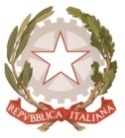 MINISTERO DELL’ ISTRUZIONE, DELL’UNIVERSITA’, DELLA RICERCAUFFICIO SCOLASTICO REGIONALE PER IL LAZIOLICEO SCIENTIFICO STATALE“TALETE”Roma, 22 dicembre 2017                                                   Agli Alunni                                                                       Ai Docenti CoordinatoriAi GenitoriP.C. A tutti i DocentiP.C. Alla DSGA Sig.ra P. LeoniP.C. Al personale ATASito webCIRCOLARE n. 160Oggetto: attivazione Piattaforma “Start2impact”Si informa che il corrente anno scolastico, il nostro liceo ha aderito al programma di “Start2impact”, una start-up innovativa membro della Coalizione per le Competenze Digitali e il Lavoro della Commissione Europea.Si tratta di un progetto innovativo che permette agli studenti di seguire coinvolgenti corsi on-line realizzati dai migliori esperti nel settore dell’innovazione e del digitale, con l’obiettivo di fargli  acquisire le competenze più richieste nel mondo del lavoro: Digital Marketing, User Experience, Personal Branding ed altre materie altamente innovative. La registrazione alla piattaforma per lo svolgimento dei corsi dovrà essere effettuata al seguente link:http://www.start2impact.com/login.php?action=register&token=bf491e51729bb63e0df0ac2f51f98c51Successivamente, per accedere bisognerà collegarsi con le credenziali create al seguente link: www.start2impact.com/login I corsi sono riconosciuti anche ai fini dell’alternanza scuola-lavoro, certificando fino a 20 ore.Alla fine di ogni corso è previsto un test che permetterà di generare una classifica di talenti.Infine, è disponibile un e-book al link www.start2impact.games/scarica-ebook per informare giovani ed adulti su come sta cambiando il mondo del lavoro e su quali siano le professioni più richieste, con interviste a professionisti di successo che rispondono alle domande di ragazzi under 20. Docente Referente per l'ASL     Prof.ssa Claudia Careri                 				                                                                                           IL DIRIGENTE SCOLASTICO  							                  Prof. Alberto Cataneo						                   (Firma autografa sostituita a mezzo stampa                                      ai sensi dell’art.3 comma 2 del d.lgs. n.39/1993)